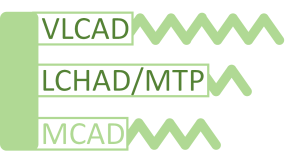 RezeptnameErrechne wenn möglich die Nährwertangaben mit Hilfe deiner DiätberaterinZutatenZubereitungTrage hier die Zutaten und benötigten Mengen einZubereitungsweiseKoch-/ BackdauerKoch-/ BacktemperaturGgf. ein FotoNährwertangaben (nach den Mengen im Rezept)Nährwertangaben (nach den Mengen im Rezept)Nährwertangaben (nach den Mengen im Rezept)Nährwertangaben (nach den Mengen im Rezept)Nährwertangaben (nach den Mengen im Rezept)Nährwertangaben (nach den Mengen im Rezept)Nährwertangaben (nach den Mengen im Rezept)FettLCTMCTEssentielle FettsäurenKohlen- hydrateProteineZutat 1Zutat 2etc.